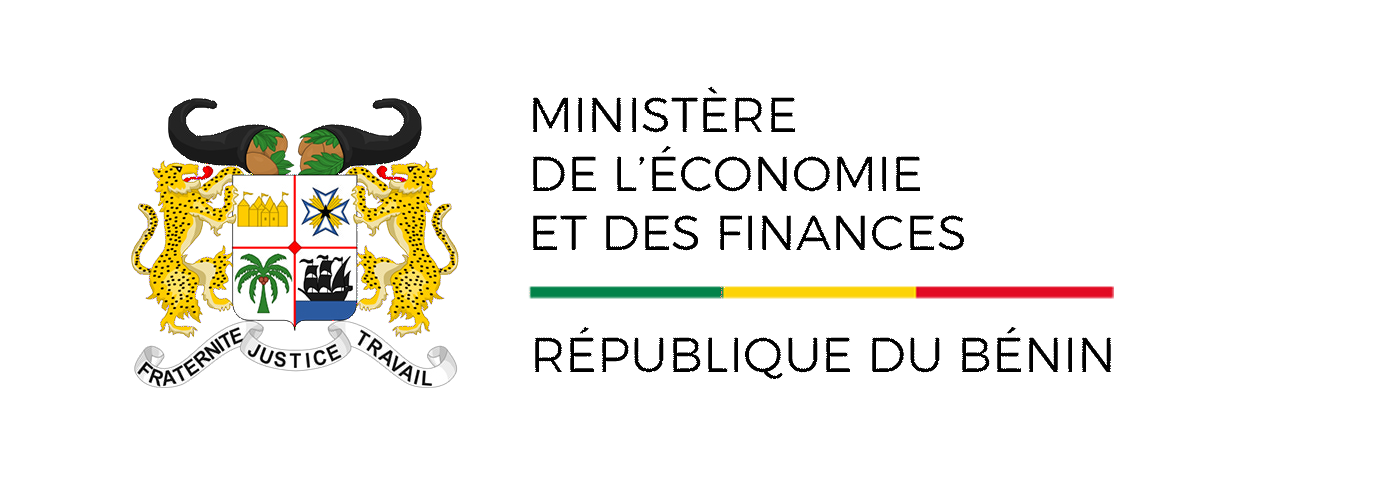 AVERTISSEMENTL’INStaD met à la disposition des utilisateurs l’Indice Harmonisé des Prix à la Consommation (IHPC). Cet indice base 100, année 2014, mesure l’évolution des prix à la consommation au niveau national. Les indices sont de type Laspeyres et les pondérations proviennent de l’Enquête Modulaire Intégrée sur les Conditions de Vie des Ménages réalisée en  2011 (EMICoV 2011).L’IHPC a pour population de référence l’ensemble des ménages du Bénin découpé en cinq (05) grandes régions de production à savoir Sud-Ouest (Littoral, Atlantique, Mono et Couffo), Sud-Est (Ouémé-Plateau), Centre (Zou-Collines), Nord-Est (Borgou-Alibori) et Nord-Ouest (Atacora-Donga). Chaque zone est composée d’un milieu urbain et rural. L’indice national est la moyenne pondérée des indices des cinq régions. Le panier de la ménagère comprend 626 variétés suivies dans 1 889 points d’observation. Plus de 15 143 relevés de prix sont effectués chaque mois par les enquêteurs de l’INStaD. IHPC suivant les fonctionsL’Indice Harmonisé des Prix à la Consommation du mois d’août 2021 a enregistré une baisse de 1,8% par rapport à celui du mois précédent pour ressortir à 106,3.Ce repli de l’indice est imputable essentiellement à la diminution des prix des biens des  fonctions « Produits alimentaires et boissons non alcoolisées » (-4,3%).Les groupes de biens dont les prix ont essentiellement contribué à cette baisse sont :« Légumes frais en fruits ou racine » (-38,0%), en raison de la disponibilité de la tomate fraîche locale dans les marchés ;« Agrumes » (-11,5%), à cause de la saison de l’orange et du citron ; « Sel et épices » (-4,1%), en lien avec la saison du piment ; L’évolution observée sur le mois a été modérée par la hausse des prix des groupes de produits :« Céréales non transformées » (+2,1%), en raison de la hausse des prix du maïs séché et du mil en grain liée à la saison ;« Légumes secs et oleagineux » (+7,5%), à cause de la rareté du haricot blanc et du cassoulet.IHPC en glissement semestrielEn comparaison à février 2021, les prix ont augmenté de 3,9%.IHPC en glissement annuelPar rapport à août 2020, la variation de l’IHPC est de +1,4%, contre +2,7% un mois plus tôt.IHPC suivant la nature et l’origine du produit Par rapport à la nature des produits :en variation mensuelle, les prix des « produits frais » et ceux des « produits énergétiques » ont  baissé respectivement de 4,5% et de 0,4% ; en glissement annuel, les prix des « produits frais » ont cru de 5,2%, tandis que ceux des « produits énergétiques » ont diminué de 1,5%. Sur la base de l’origine des produits :en variation mensuelle, les prix  des « produits importés » ont augmenté de 0,1%, alors que ceux des « produits locaux » ont diminué 2,5% ;en glissement annuel, les prix des « produits importés » ont baissé de 0,4%, pendant que ceux des « produits locaux » ont cru de 2,2%.Inflation sous-jacenteL’indice sous-jacent est l’indice de l’évolution du niveau général des prix obtenu en dehors des phénomènes perturbateurs que sont les produits saisonniers et énergétiques : Indice hors énergie et produits frais. Cet indice s’établit à 105,7 contre 106,8 le mois précédent soit une baisse mensuelle de 1,0%. En comparaison au même mois de l’année dernière, il a varié de +0,2% contre +1,2% le mois précédent.En moyenne annuelle, l’indice sous-jacent a cru de 1,7%.Taux d’inflation suivant le critère de convergence dans l’espace UEMOALe taux d’inflation au niveau national au titre du mois d’août 2021, suivant la définition adoptée dans l’espace UEMOA, est ressorti à +1,7%, soit une baisse de 0,3 point par rapport au mois précédent.Tableau 1: Indice Harmonisé des Prix à la Consommation du mois d’août 2021 Source : INStaD/DSS, août 2021Base 100 : année 2014Tableau 2: Evolution du taux d’inflationSource : INStaD/DSS, août  2021Graphique 1 : Evolution du taux d’inflation en critère de convergence UEMOASource : INStaD/DSS, août 2021Graphique 2 : Evolution de l'indice global et de l'indice hors produits frais et énergétiquesSource : INStaD/DSS, août 2021Graphique 3 : Evolution mensuelle de l'indice global et de l'indice des produits alimentairesSource : INStaD/DSS, août 2021Graphique 4 : Evolution mensuelle des indices du transport et logement, eau, gaz, électricité et autres combustibles Source : INStaD/DSS, août 2021Graphique 5 : Evolution mensuelle des indices des produits importés et locauxSource : INStaD/DSS, août 2021Tableau 2 : IHPC suivant les nomenclatures secondaires en août 2021                       Source : INStaD/DSS, août 2021Tableau 3 : IHPC suivant les régions en août 2021  Source : INStaD/DSS, août 2021Tableau 4 : Prix moyens (en F.CFA) de certains produits de première nécessité dans les grandes villes en août 2021Source : INStaD/DSS-DDD, août 2021Tableau 5 : Evolution du taux d’inflation dans les pays de l’UEMOA              Source : INS et COMMISSION  de l’UEMOA, août 2021Tableau 6 : Indice groupe du mois d’août 2021*n.c.a : non classés ailleurs.Source : INStaD/DSS, août 2021Institut National de la Statistique et de la Démographie01 BP 323 Cotonou, Tél. (229) 21 30 82 44 /21 30 82 45, Fax: (229) 21 30 82 46Directeur Général : HOUNSA Mahounou LaurentDirecteur Général Adjoint : DAGA JulesDirectrice des Statistiques Sociales : AHOVEY A. Elise C.Chef Service des Conditions de Vie des Ménages : DANSOU A. T. SylvestreCollaborateurs : AKOHONWE D. Marcel, SATCHA Alain et ELAVAGNON FrançoisIndice du mois de :Indice du mois de :Indice du mois de :Indice du mois de :Indice du mois de :Indice du mois de :Variation depuis :Variation depuis :Variation depuis :Variation depuis :Poidsaoût.-20févr.-21mai.-21juin.-21juil.-21août.-211 mois3 mois6 mois12 moisINDICE GLOBAL10000104,8102,3106,3109,2108,2106,3-1,8%0,0%3,9%1,4%1. Produits alimentaires et boissons non alcoolisées3751103,9101,0110,7117,8115,0110,0-4,3%-0,6%8,9%5,9%2. Boissons alcoolisées,  Tabac et stupéfiants56106,7109,0107,4108,2108,1108,50,4%1,0%-0,5%1,7%3. Articles d'habillement et chaussures509107,8108,5108,6108,8109,1109,40,3%0,7%0,8%1,5%4. Logement, eau, gaz, électricité et autres combustibles1087103,197,7100,9102,3102,6102,3-0,3%1,4%4,7%-0,8%5. Meubles, articles de ménage et entretien courant 222106,5107,3106,8106,8106,6106,80,2%0,0%-0,5%0,3%6. Santé456101,8102,3102,4102,5102,6102,60,0%0,2%0,3%0,8%7. Transports1102111,7105,1105,6105,7105,8105,7-0,1%0,1%0,6%-5,4%8. Communication442100,099,599,298,998,998,90,0%-0,3%-0,6%-1,1%9. Loisirs et culture162102,3101,9101,9102,0102,0102,00,0%0,1%0,1%-0,3%10. Enseignement564103,0102,7103,0103,0103,0103,00,0%0,0%0,3%0,0%11. Restaurants et Hôtels1156104,4102,9103,2103,4103,1103,20,1%0,0%0,3%-1,1%12. Biens et services divers493106,7107,3106,6106,6106,9107,10,2%0,5%-0,2%0,4% Libelléaoût.-20sept.-20oct.-20nov.20déc.-20janv.-21fév.21mar.-21avr.-20mai.-21juin.-21juil.-21août.-21Taux d'inflation (en critère de convergence)+2,0%+2,5%+2,9%+3,0%+3,0%+2,9%+2,5%+2,3%+2,0%+2,0%+2,1%+2,0%1,7%août.-20mai.-21juin.-21juil.-21août.-211 mois3 mois12 moisIndice global10000104,8106,3109,2108,2106,3-1,8%0,0%1,4%Indice produits frais2279105,7113,0121,6116,5111,2-4,5%-1,6%5,2%Indice énergie1077101,197,999,7100,099,6-0,4%1,7%-1,5%Indice hors énergie, hors produits frais6644105,5105,7106,8106,8105,7-1,0%0,0%0,2%Indice secteur primaire1870102,7112,1122,6116,7109,4-6,3%-2,4%6,5%Indice secteur secondaire5061104,4105,5108,0107,7106,0-1,6%0,5%1,5%Indice secteur tertiaire (services)3069106,4104,8104,8104,8104,90,1%0,1%-1,4%Indice produits importés2743102,2101,4101,7101,7101,80,1%0,4%-0,4%Indice produits locaux7257105,9108,5112,8111,0108,2-2,5%-0,3%2,2%Indice des biens durables125107,8107,8108,2108,5108,70,2%0,8%0,8%Indice des biens semi durables628104,2103,9104,6106,0105,7-0,3%1,7%1,4%Indice des biens non durables4877103,907108,6114,4111,8107,9-3,5%-0,6%3,8%Services4370106,4104,8104,8104,8104,90,1%0,1%-1,4%PoidsIndice des mois de :Indice des mois de :Indice des mois de :Indice des mois de :Indice des mois de :Variation depuis :Variation depuis :Variation depuis :Poidsaoût.-20juil.-21août.-211 mois3 mois12 moisPoidsaoût.-20mai.-21juin.-21juil.-21août.-211 mois3 mois12 moisINDICE GLOBAL100104,8106,3109,2108,2106,3-1,8%0,0%1,4%1. Sud-Ouest53106,2107,4110,4109,4106,8-2,4%-0,6%0,6%2. Sud-Est22102,1104,9107,5106,9104,9-1,9%0,0%2,7%3. Centre10100,5105,3109,2107,6106,8-0,7%1,4%6,3%4. Nord-Est9115,5112,6113,8111,6113,61,8%0,9%-1,6%5. Nord-Ouest695,396,299,5100,098,8-1,2%2,7%3,7%ProduitsLes principales villesLes principales villesLes principales villesLes principales villesLes principales villesLes principales villesPrix moyen ProduitsCotonouPorto-NovoParakouNatitingouBohiconLokossaPrix moyen Maïs séchés en grains vendus au détail (1KG)293296295266262302286Riz en grains longs vendu au détail (1KG)497493590514488537520Sorgho  (1KG)546481349273376561431Mil  (1KG)613471499396435590501Gari 2ème qualité (1 KG)505414404547389482457Sucre raffiné en poudre (1 KG)488493478479434509480Haricot blanc (1 KG)851744881638746743767Ignames (1 KG)569387417257502622459Tomate fraiche (1 KG)252378428465288355361Piment frais  au kg (1 KG)639784426744624747661Oignon frais rond (1 KG)638474535479691363530Huile d'arachide artisanale (1 L)1 3001 2001 3001 2001 0001 0831 181Huile de Palme non raffinée (1 L)9928759501 000800800903Pétrole lampant vendu en vrac (1 L)700600663700600513629Essence Kpayo (1 L)400300400379350365366Gaz domestique (6Kg)3 5883 3753 5333 3283 3863 3003 418Gaz domestique (12,5 KG)7 2297 0257 0836 9867 0606 8507 039Chinchard congelé  (Silvi) (1 KG)1 4291 2331 4001 3001 2001 4921 342Viande de bœuf sans os (1 KG)3 0002 8002 0001 8002 4002 5002 417Viande de mouton (1 KG)3 0002 8002 5002 0003 0002 5002 633Riz importé ''GINO'' (5 KG)5 6005 5005 5005 6675 5005 5175 547Lait concentré ''JAGO'' (1 KG)1 1831 0001 0751 0001 1001 0791 073Lait concentré ''Cèbon'' (1 KG)1 0831 0001 0589001 0001 0001 007Farine de blé (1 KG)483500500463400500474Spaghetti ''Matanti'' (1 KG)373350350338350371355Ciment NOCIBE (1tonne)72 00070 00075 00076 00068 50071 91772 236Ciment SCB Lafarge (1tonne)73 00070 00075 00076 00068 50071 91772 403Fer à béton (barre de 8) (1tonne)642 917610 000600 417615 000630 000620 000619 722Fer à béton (barre de 10) (1tonne)642 917610 000649 583615 000630 000620 000627 917Poidsaoût.-20sept.-20oct.20nov.-20déc.-20janv.-21fév.-21mar.-21avr.-21mai.-21juin.-21juil.-21BENIN7602,02,52,93,03,02,92,52,32,02,02,12,0BURKINA1258-0,70,10,81,51,92,22,32,53,03,03,23,4COTE D'IVOIRE31312,02,12,32,42,42,42,52,62,72,92,93,0GUINNEE-BISSAU1410,91,01,21,41,51,71,81,81,61,41,41,8MALI1428-1,4-1,1-0,40,10,50,60,71,11,62,22,62,7NIGER11110,91,62,02,42,93,23,63,83,93,94,03,9SENEGAL14912,02,22,32,42,52,42,42,32,11,91,92,0TOGO6810,91,21,41,51,81,92,02,02,02,22,83,2UEMOA100001,01,31,71,92,12,22,32,42,52,62,82,9Indice groupe de la NCOA-IHPCIndices pour les mois de Indices pour les mois de Indices pour les mois de Indices pour les mois de Indices pour les mois de Indices pour les mois de Indices pour les mois de Indices pour les mois de Indices pour les mois de Variation en % depuisVariation en % depuisVariation en % depuisVariation en % depuisVariation en % depuisIndice groupe de la NCOA-IHPCPoidsjuil.-20avr.-21mai.-21mai.-21juin.-21juin.-21juil.-21juil.-211 mois1 mois1 mois3 mois12 mois12 moisAlimentation et boisson non alcooliséesAlimentation et boisson non alcoolisées011Produits alimentaires3695103,9110,8110,8117,9117,9115,1115,1110,1110,1-4,3%-0,6%-0,6%-0,6%6,0%01010601 Agrumes1375,2110,4110,4116,7116,784,384,374,674,6-11,5%-32,4%-32,4%-32,4%-0,9%01010701 Légumes frais en fruits ou racine35856,184,184,1117,9117,9104,4104,464,864,8-38,0%-22,9%-22,9%-22,9%15,5%01010703 Légumes secs et oleagineux193105,7128,6128,6123,5123,5128,2128,2137,7137,77,5%7,1%7,1%7,1%30,3%01010101 Céréales non transformées690111,6123,5123,5127,3127,3125,3125,3127,9127,92,1%3,6%3,6%3,6%14,6%01010902 Sel, épices402104,6107,5107,5115,5115,5113,0113,0108,4108,4-4,1%0,8%0,8%0,8%3,6%012Boissons non alcoolisées56104,3106,3106,3109,3109,3107,8107,8104,5104,5-3,1%-1,7%-1,7%-1,7%0,2%Boissons alcoolisées, tabac et stupéfiantBoissons alcoolisées, tabac et stupéfiant021Boissons alcoolisées44103,6104,6104,6105,3105,3104,5104,5104,6104,60,1%0,0%0,0%0,0%1,0%022Tabacs et stupéfiants12118,1117,7117,7118,8118,8121,2121,2122,8122,81,3%4,3%4,3%4,3%4,0%Articles d'habillement et chaussuresArticles d'habillement et chaussures031Articles d'habillement446108,0108,8108,8109,0109,0109,4109,4109,6109,60,2%0,7%0,7%0,7%1,5%032Chaussures63106,2107,3107,3107,2107,2107,5107,5108,4108,40,8%1,0%1,0%1,0%2,1%Logement, eau, électricité, gaz et autresLogement, eau, électricité, gaz et autres041Loyers effectifs300104,9107,7107,7109,3109,3109,2109,2109,2109,20,0%1,4%1,4%1,4%4,1%043Entretien et réparation des logements48107,2109,8109,8111,1111,1111,7111,7112,1112,10,4%2,1%2,1%2,1%4,6%044Alimentation en eau et services divers lié au logement19586,086,686,687,687,687,687,687,587,5-0,1%1,0%1,0%1,0%1,7%045Electricite, gaz et autres combustibles544107,9101,4101,4103,0103,0103,5103,5102,8102,8-0,7%1,4%1,4%1,4%-4,7%Meubles, articles de ménages et entretienMeubles, articles de ménages et entretien051Meubles., articles d'ameublement, tapis et autres revêtement38117,0116,9116,9117,0117,0117,0117,0117,6117,60,5%0,6%0,6%0,6%0,5%052Articles de ménage en textiles5100,9101,4101,4101,0101,0100,2100,2101,2101,21,0%-0,2%-0,2%-0,2%0,3%053Appareils ménagers1199,599,399,399,599,599,599,5100,0100,00,5%0,7%0,7%0,7%0,5%054Verrerie, vaisselle et ustensiles de ménage23105,5106,7106,7106,4106,4106,5106,5106,5106,50,0%-0,2%-0,2%-0,2%0,9%055Outillage et autre matériel pour la maison et le jardin11111,2112,0112,0112,2112,2112,1112,1112,7112,70,5%0,6%0,6%0,6%1,3%056Biens et services liés à l'entretien courant du foyer134104,2104,4104,4104,4104,4104,0104,0104,0104,00,0%-0,4%-0,4%-0,4%-0,2%SantéSanté061Produits, appareils et matériels médicaux21599,299,899,8100,2100,2100,4100,4100,4100,40,0%0,6%0,6%0,6%1,2%062Services ambulatoires76108,3108,6108,6108,5108,5108,6108,6108,6108,60,0%0,0%0,0%0,0%0,3%063Services hospitaliers165102,2102,8102,8102,8102,8102,7102,7102,7102,70,0%-0,1%-0,1%-0,1%0,5%TransportTransport071Achat de véhicules7298,497,597,5100,8100,8100,5100,5100,6100,60,1%3,2%3,2%3,2%2,2%072Dépenses d'utilisation des véhicules66995,992,192,194,494,494,194,194,594,50,4%2,6%2,6%2,6%-1,5%073Services de transport361143,6132,0132,0127,8127,8128,4128,4127,4127,4-0,8%-3,5%-3,5%-3,5%-11,3%CommunicationCommunication081Services postaux5101,1100,4100,4100,1100,1100,1100,1100,1100,10,0%-0,3%-0,3%-0,3%-1,0%082Matériel de téléphonie et de télécopie43103,4101,5101,5101,0101,0101,0101,0101,0101,00,0%-0,5%-0,5%-0,5%-2,3%083Services de téléphonie et de télécopie39499,698,998,998,798,798,798,798,798,70,0%-0,2%-0,2%-0,2%-0,9%Loisirs et culturesLoisirs et cultures091Matériel audiovisuel, photographique et de traitement de l'image et du son2099,599,599,5100,0100,0100,4100,4100,8100,80,4%1,3%1,3%1,3%1,3%093Autres articles et matériel de loisirs, de jardinage et animaux7100,5101,0101,0103,4103,4103,2103,2102,9102,9-0,3%1,9%1,9%1,9%2,4%094Services récréatifs et culturels999,599,299,2100,7100,7100,7100,7100,7100,70,0%1,5%1,5%1,5%1,2%095Journaux, livres et articles de papeterie117101,7101,2101,2102,5102,5102,4102,4102,5102,50,1%1,3%1,3%1,3%0,8%096Forfaits touristiques9119,6119,3119,3100,0100,099,999,999,999,90,0%-16,3%-16,3%-16,3%-16,5%EnseignementsEnseignements101Enseignement pré-élémentaire et primaire162107,8108,1108,1108,1108,1108,1108,1108,1108,10,0%0,0%0,0%0,0%0,3%102Enseignement secondaire23099,899,799,799,799,799,799,799,799,70,0%0,0%0,0%0,0%-0,1%104Enseignement supérieur106100,4100,4100,4100,4100,4100,4100,4100,4100,40,0%0,0%0,0%0,0%0,0%105Enseignement post-secondaire non supérieur et Enseignement non défini par niveau66106,4106,4106,4106,4106,4106,4106,4106,5106,50,1%0,1%0,1%0,1%0,1%Restaurants et hôtelRestaurants et hôtel111Services de restauration1129104,6103,2103,2103,4103,4103,2103,2103,3103,30,1%0,1%0,1%0,1%-1,2%112Services d'hébergement2797,8100,6100,6100,0100,099,699,699,999,90,3%-0,7%-0,7%-0,7%2,1%Biens et services diversBiens et services divers121Soins corporels281109,3112,3112,3111,7111,7112,0112,0112,3112,30,3%0,0%0,0%0,0%2,7%123Effets personnels n.c.a*30104,5103,6103,6105,1105,1105,2105,2105,0105,0-0,2%1,4%1,4%1,4%0,5%124Protection sociale et assurance594,291,391,391,991,992,292,292,292,20,0%1,0%1,0%1,0%-2,1%126Services financiers19101,7102,5102,5103,2103,2103,5103,5104,1104,10,6%1,6%1,6%1,6%2,4%127Autres services n.c.a158103,798,098,098,798,799,099,099,099,00,0%1,0%1,0%1,0%-4,5%